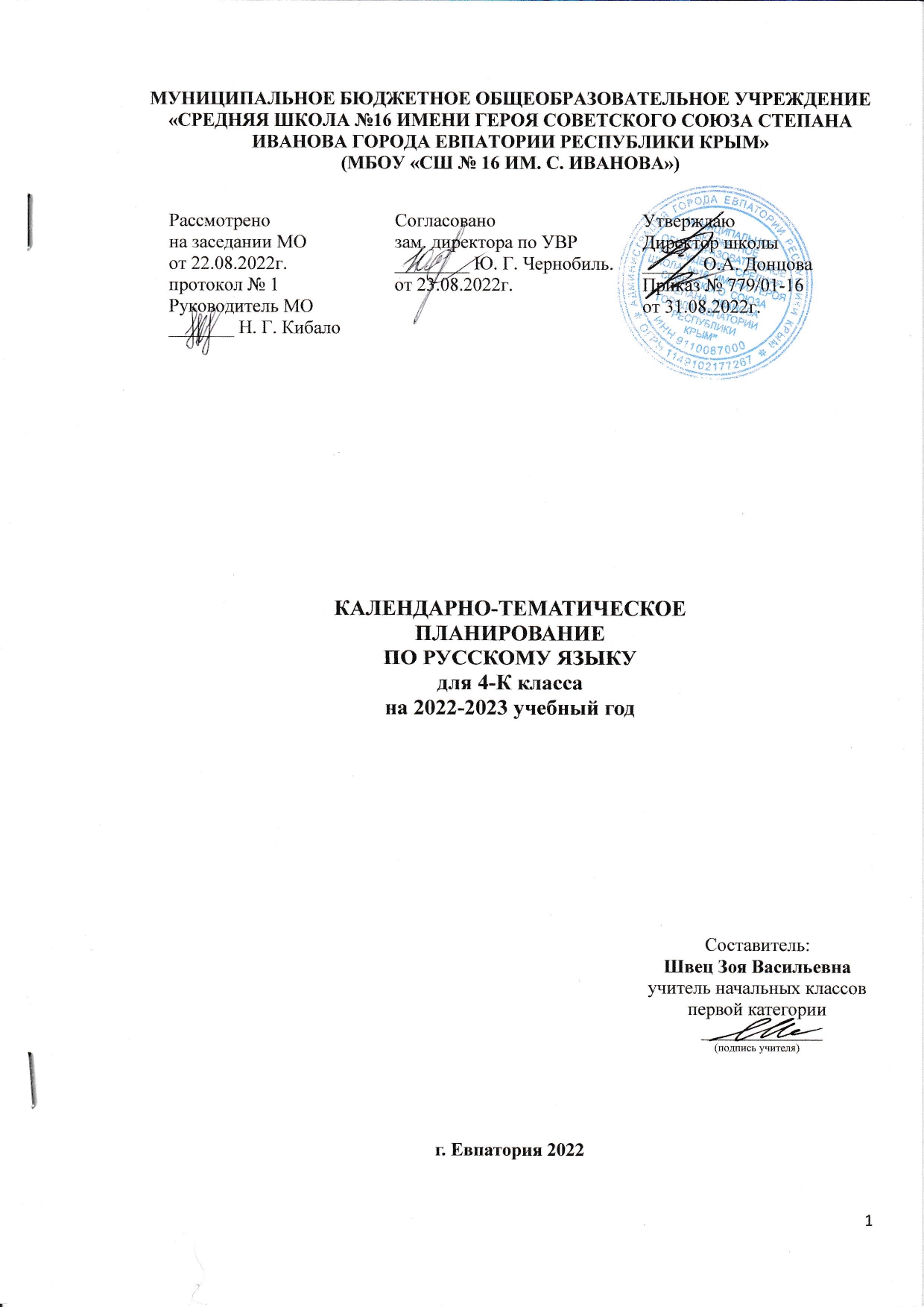 МУНИЦИПАЛЬНОЕ БЮДЖЕТНОЕ ОБЩЕОБРАЗОВАТЕЛЬНОЕ УЧРЕЖДЕНИЕ «СРЕДНЯЯ ШКОЛА №16 ИМЕНИ ГЕРОЯ СОВЕТСКОГО СОЮЗА СТЕПАНА ИВАНОВА ГОРОДА ЕВПАТОРИИ РЕСПУБЛИКИ КРЫМ»(МБОУ «СШ № 16 ИМ. С. ИВАНОВА»)КАЛЕНДАРНО-ТЕМАТИЧЕСКОЕПЛАНИРОВАНИЕПО РУССКОМУ ЯЗЫКУдля 4-К классана 2022-2023 учебный годСоставитель:Швец Зоя Васильевнаучитель начальных классовпервой категории  _____________(подпись учителя)г. Евпатория 2022ТЕМАТИЧЕСКОЕ ПЛАНИРОВАНИЕКАЛЕНДАРНО-ТЕМАТИЧЕСКОЕ ПЛАНИРОВАНИЕРассмотрено                    	                                               на заседании МО                         от 22.08.2022г.                             протокол № 1                                            Руководитель МО                                                                       _______ Н. Г. КибалоСогласовано зам. директора по УВР   ________ Ю. Г. Чернобиль.                                           от 23.08.2022г.                                                            Утверждаю Директор школы______ О.А. Донцова Приказ № 779/01-16   от 31.08.2022г.№п/пТЕМАК-во часовРазвитие речиВИДЫ КОНТРОЛЯВИДЫ КОНТРОЛЯВИДЫ КОНТРОЛЯВИДЫ КОНТРОЛЯВИДЫ КОНТРОЛЯВИДЫ КОНТРОЛЯВИДЫ КОНТРОЛЯ№п/пТЕМАК-во часовРазвитие речиСтартовая контрольная работаКонтрольноесписываниеКонтрольный словарный диктантКонтрольная работаКонтрольное изложениеКонтрольное сочинениеИтоговая комплекснаяконтрольная работа 1Повторение за 3 класс: язык, речь, текст, словосочетание.  10 ч.212Предложение. 7 ч.213Слово в языке и речи.15 ч.224Имя существительное. 33 ч.311215Имя прилагательное.24 ч.416Местоимение.7 ч.117Глагол.26 ч.3128Повторение.14 ч.1ИТОГО  ЗА  ГОД136 ч.161228111№ п/п№ п/пДатаДатаТЕМА УРОКАпланфактпланфактТЕМА УРОКАПовторение за 3 класс: язык, речь, текст, словосочетание (10 часов).Повторение за 3 класс: язык, речь, текст, словосочетание (10 часов).Повторение за 3 класс: язык, речь, текст, словосочетание (10 часов).Повторение за 3 класс: язык, речь, текст, словосочетание (10 часов).Повторение за 3 класс: язык, речь, текст, словосочетание (10 часов).102.09Повторение за 3 класс. Язык и речь. Диалогическая и монологическая речь. Нормы речевого этикета. 205.09Повторение за 3 класс. Текст, его признаки: смысловое единство предложений, заглавие, тема, основная мысль, план. 306.09Повторение за 3 класс. Текст. Типы  текстов:  повествование,  описание, рассуждение.407.09Р.р.№1.  Составление устного рассказа на выбранную тему.  509.09Повторение за 3 класс. Предложение, их виды по цели высказывания и по интонации. Знаки препинания в конце предложений.612.09Повторение за 3 класс. Предложения с обращением. Знаки препинания в предложениях с обращением.713.09Повторение за 3 класс. Главные и второстепенные члены предложения. Предложения  распространённые  и  нераспространённые.814.09Проверочная работа №1 по теме «Повторение». (Тест.)916.09Повторение за 3 класс. Анализ проверочной работы. Словосочетание. Определение в словосочетании главного и зависимого слов при помощи вопроса.1019.09 Р.р.№2. Письменное изложение текста по вопросам.2. Предложение (7 часов).2. Предложение (7 часов).2. Предложение (7 часов).2. Предложение (7 часов).2. Предложение (7 часов).1120.09Предложения с однородными членами. Знаки препинания между однородными членами предложения.1221.09Стартовая контрольная работа. Диктант с грамматическим заданием «Защитники леса».    1323.09Анализ контрольной работы. Связь однородных членов в предложении: при помощи интонации перечисления или союзов и, а, но.1426.09Предложения с однородными членами без союзов и с союзами и, а, но. Запятая между однородными членами, соединёнными союзами. 1527.09Р.р.№3. Составление рассказа по репродукции картины И.И.Левитана «Золотая осень» и данному плану.    1628.09Простые, с однородными членами и сложные предложения, их сравнительный анализ. Знаки препинания в сложных предложениях.1730.09Р.р.№4. Письменное изложение повествовательного текста по самостоятельно составленному плану.3.Слово в языке  и  речи (15 часов).3.Слово в языке  и  речи (15 часов).3.Слово в языке  и  речи (15 часов).3.Слово в языке  и  речи (15 часов).3.Слово в языке  и  речи (15 часов).1803.10Слово, его лексическое значение, единство звучания и значения.1904.10Однозначные и многозначные слова, прямое и переносное значения слов, синонимы, антонимы, омонимы, устаревшие, новые и заимствованные слова, фразеологизмы. 2005.10Состав слова. Значимые части слова и их значение. Различение однокоренных слов и различных форм одного и того же слова. Образование однокоренных слов.2107.10Правописание гласных и согласных в значимых частях слова. Правописание слов с безударным гласным в слове.2210.10Правописание слов с парным по глухости-звонкости согласным 2311.10Р.р.№5. Письменное изложение повествовательного деформированного текста. 2412.10Правописание слов с непроизносимым согласным, слов с двойными согласными.2514.10 Проверочная работа №2 по теме «Слово». (Тест.)2617.10Анализ проверочной работы. Части речи: существительное, прилагательное, числительное, местоимение, глагол.2718.10Правописание приставок и суффиксов. Правописание  суффиксов – ик – ек.   2819.10Р.р.№6.Сочинение-отзыв по репродукции картины В.М.Васнецова  «Иван-царевич на Сером волке». 2921.10Наречие, его значение и употребление в речи.3024.10Правописание слов с разделительными твёрдым и мягким знаками.     3125.10Итоговая контрольная работа №1 за I четверть по теме «Слово». Диктант с грамматическим заданием «Осенняя прогулка».3226.10Анализ контрольной работы. Упражнения в определении наречий и употреблении их в речи.4.Имя существительное (33 часа).4.Имя существительное (33 часа).4.Имя существительное (33 часа).4.Имя существительное (33 часа).4.Имя существительное (33 часа).3328.10Имя существительное. Изменение по падежам, их определение. Различение падежных и смысловых вопросов. 3407.11Начальная форма имени существительного. Имена существительные, которые употребляются в одной форме.3508.11Р.р.№7. Составление сочинения-описания по репродукции картины художника А.А.Пластова «Первый снег».3609.11Три склонения имён существительных. Первое склонение имён существительных.3711.11Падежные окончания имён существительных 1-го склонения. 3814.11Второе склонение имён существительных.3915.11Падежные окончания имён существительных 3-го склонения. 4016.11Контрольное списывание №1.  4118.11Анализ контрольной работы. Правописание безударных падежных окончаний существительных в единственном числе, способы их проверки.4221.11Третье склонение имён существительных.4322.11Правописание безударных падежных окончаний существительных в именительном и винительном падежах единственного числа. 4423.11Контрольный словарный диктант №1. Правописание безударных падежных окончаний имён существительных в родительном падеже единственного числа.4525.11Анализ словарного диктанта. Именительный, родительный и винительный падежи одушевлённых существительных.4628.11Родительный падеж. Правописание безударных падежных окончаний существительных в единственном числе.   4729.11Творительный падеж. Упражнения в правописании безударных падежных окончаний существительных в единственном числе.4830.11Контрольное изложение повествовательного текста по составленному плану. 4902.12Анализ контрольной работы.Упражнения в правописании безударных падежных окончаний существительных в дательном падеже единственного числа.5005.12Правописание безударных падежных окончаний существительных в творительном падеже, оканчивающихся на шипящий и ц.  5106.12Дательный падеж. Правописание безударных падежных окончаний существительных в единственном числе.        5207.12Предложный падеж. Правописание безударных падежных окончаний существительных в единственном числе.   Правописание безударных падежных окончаний существительных в творительном падеже, оканчивающихся на шипящий и ц.  5309.12Предложный падеж. Отработка навыков правописания безударных падежных окончаний имён существительных в единственном числе. 5412.12Правописание безударных падежных окончаний существительных во множественном числе. Морфологический разбор существительных.5513.12Р.р.№8.Составление сочинения-отзыва по репродукции картины художника В.А.Тропинина «Кружевница». 5614.12Проверочная работа №3 по теме «Имя существительное». (Тест).       5716.12Анализ проверочной работы. Родительный падеж. Правописание безударных падежных окончаний существительных во  множественном числе.5819.12 Именительный падеж. Правописание безударных падежных окончаний существительных во множественном числе.5920.12Совершенствование навыков правописания безударных окончаний существительных во всех падежах. Морфологический разбор существительных6021.12Итоговая контрольная работа №2 за II четверть по теме «Имя существительное». Диктант с грамматическим заданием «Поездка к дедушке».6123.12Анализ контрольной работы. Дательный, творительный, предложный падежи. Лексические и грамматические нормы употребления существительных.      6226.12 Винительный падеж одушевлённых имён существительных. Правописание безударных падежных окончаний имён существительных во множественном числе.     6327.12Обучающий проект «Говорите правильно!». Обобщение знаний о правописании безударных падежных окончаний существительных6428.12Р.р.№9. Подробное изложение повествовательного текста по самостоятельно составленному плану.6530.12Обобщение и систематизация знаний о правописании безударных падежных окончаний существительных.5.Имя прилагательное (24 часа).5.Имя прилагательное (24 часа).5.Имя прилагательное (24 часа).5.Имя прилагательное (24 часа).5.Имя прилагательное (24 часа).6609.01Имя прилагательное. Повторение и углубление представлений, значение и  употребление  в  речи.6710.01Словообразование имён прилагательных, их изменение по числам и родам. Начальная форма имён прилагательных.6811.01Изменение по падежам прилагательных в единственном числе. Зависимость формы прилагательного от формы существительного.6913.01Склонение и правописание падежных окончаний прилагательных мужского и среднего рода в единственном числе.7016.01Склонение и правописание падежных окончаний прилагательных мужского и среднего рода в именительном падеже единственного числа.7117.01Склонение и правописание падежных окончаний прилагательных мужского и среднего рода в родительном падеже единственного числа.7218.01Склонение и правописание падежных окончаний прилагательных мужского и среднего рода в дательном падеже единственного числа.7320.01Склонение и правописание падежных окончаний прилагательных мужского и среднего рода в единственном числе в именительном, винительном, родительном падежах.7423.01Р.р.№10. Составление текста-рассуждения по репродукции картины  В. Серова «Мика Морозов».7524.01Склонение и правописание падежных окончаний прилагательных мужского и среднего рода в единственном числе в творительном и предложном падежах.7625.01Правописание падежных окончаний прилагательных мужского и среднего рода в каждом из падежей.  Обучающий проект «Имена прилагательные в „Сказке о рыбаке и рыбке“ А. С. Пушкина».7727.01Склонение и правописание падежных окончаний прилагательных женского рода в единственном числе в именительном и винительном падежах. 7830.01Правописание падежных окончаний в родительном, дательном, творительном падежах.7931.01Упражнения в правописании падежных окончаний в родительном, дательном, творительном падежах.8001.02Р.р.№11. Сочинение-описание по личным наблюдениям на тему «Моя любимая игрушка». 8103.02Склонение и правописание падежных окончаний прилагательных во множественном числе в каждом из падежей.8206.02Склонение и правописание падежных окончаний прилагательных во множественном числе в именительном и винительном падежах.8307.02Склонение и правописание падежных окончаний прилагательных во множественном числе в родительном и предложном падежах.8408.02Склонение и правописание падежных окончаний прилагательных во множественном числе в дательном и творительном падежах.8510.02Нормы правильного согласования имён прилагательных и имён существительных в речи.8613.02Р.р.№12. Составление текста по репродукции картины Н. К. Рериха «Заморские гости».8714.02Проверочная работа №4 по теме «Имя прилагательное». (Тест.) Обобщение и систематизация знаний о правописании падежных окончаний имён прилагательных во всех падежах и формах числа8815.02Анализ проверочной работы. Закрепление правописания безударных падежных окончаний существительных и прилагательных. 8917.02Р.р.№13.Составление устного сообщения о своих впечатлениях, связанных с восприятием репродукции картины И.Э.Грабаря «Февральская лазурь». Морфологический разбор имён прилагательных.6. Местоимение (7 часов).6. Местоимение (7 часов).6. Местоимение (7 часов).6. Местоимение (7 часов).6. Местоимение (7 часов).9020.02Повторение и углубление представлений о личных местоимениях их роль в речи. 9121.02Контрольное списывание №2. Изменение по падежам личных местоимений. Правописание местоимений.      9222.02Анализ контрольной работы. Личные местоимения 1,2,3-го лица единственного и множественного числа.9327.02Склонение личных местоимений 1 и 2-го лица единственного и множественного числа.     9428.02Склонение личных местоимений 3-го лица единственного и множественного числа.9501.03Контрольное сочинение. «Мои впечатления о картине И.И.Шишкина «Рожь».    9603.03 Контрольный словарный диктант №2. Правописание окончаний косвенных форм личных местоимений. Раздельное написание местоимений с предлогами.7.Глагол (26 часов).7.Глагол (26 часов).7.Глагол (26 часов).7.Глагол (26 часов).7.Глагол (26 часов).9706.03 Повторение и углубление представлений о глаголе как части речи, его значение в языке и речи. 9807.03Изменение глаголов по временам.9910.03 Неопределённая форма глагола.10013.03Итоговая контрольная работа № 3 за III четверть по теме «Части речи». Диктант с грамматическим заданием «Мшары».   10114.03Анализ контрольной работы и словарного диктанта. Отрабатывание навыков в распознавании неопределённой формы глагола.10215.03Р.р.№14. Письменное изложение по самостоятельно составленному плану. 10317.03Изменение глаголов в настоящем и будущем времени по лицам и числам.10427.03Правописание окончаний глаголов во 2-м лице настоящего и будущего времени в единственном числе.10528.03Р.р.№15. Устное сочинение по репродукции картины И.И.Левитана «Весна. Большая вода».  І и ІІ спряжение глаголов. Глаголы-исключения.10629.03Спряжение глаголов в настоящем времени. 10731.03Спряжение глаголов в сложном будущем времени.  10803.04Личные  окончания	 глаголов І и ІІ спряжения.10904.04Правописание глаголов с безударными личными окончаниями.11005.04Способы определения І и ІІ спряжения глаголов с безударными личными окончаниями.11107.04Правописание глаголов с безударными личными окончаниями.11210.04Совершенствование навыков правописания глаголов с безударными личными окончаниями.11311.04Возвратные глаголы. Правописание возвратных глаголов. 11412.04Правописание возвратных глаголов в настоящем и будущем времени на -тся и –ться. 11514.04Р.р.№16 Составление текста на спортивную тему по выбору учащихся. 11618.04Правописание глаголов в прошедшем времени, их изменение по родам и числам.11719.04Правописание родовых окончаний и суффиксов глаголов в прошедшем времени.11824.04Повторение, закрепление знаний о безударных личных окончаниях глаголов.11925.04Обобщение по теме «Глагол». Морфологический разбор глагола.12026.04Итоговая контрольная работа № 4 за год по теме «Части речи». Диктант с грамматическим заданием «Майское чудо».12128.04Анализ контрольной работы.Упражнения в правописании безударных личных окончаний глаголов.      12202.05Систематизация знаний по теме «Глагол». Морфологический разбор глаголов.8.Повторение (14 часов).8.Повторение (14 часов).8.Повторение (14 часов).8.Повторение (14 часов).8.Повторение (14 часов).12303.05Язык и речь, её виды и назначение. Нормы речевого этикета. Текст. Типы текстов. Деформированный текст.12405.05 Итоговая комплексная контрольная работа.12510.05Лексическое значение слов. Антонимы, синонимы, омонимы.  12612.05Слова с прямым и переносным значением. Многозначные слова.12715.05 Предложение и словосочетание. Простое и сложное предложения. Знаки препинания в сложном предложении. Синтаксический разбор.     12816.05Слово. Слог. Состав слова.12917.05Правописание орфограмм в значимых частях слова.13019.05Правописание безударных гласных в корне слова. 13122.05Правописание парных согласных в корне и на конце слова.13223.05Слова с непроверяемым написанием.13324.05Части речи.13426.05Морфологический разбор слов разных частей речи.13529.05Повторение изученного о звуках и буквах. Фонетический разбор слов.136Итоговый урок за год.